Может ли работодатель платить зарплату в меньшем размере в период испытательного срока?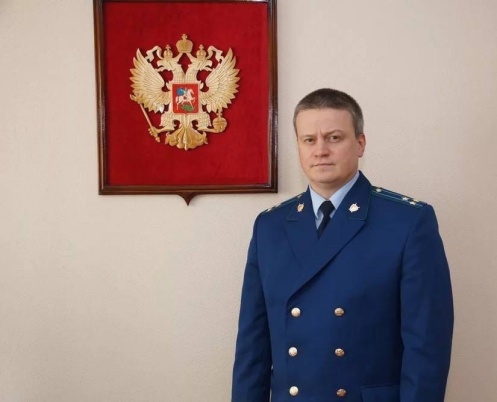 Ответ на данный вопрос даёт прокурор Куйбышевского района г.Самары Тупиков Евгений Александрович. Налоговые Понятие «стажировки при трудоустройстве» российское трудовое законодательство не содержит.Вместе с тем, при заключении трудового договора в нем по соглашению сторон может быть предусмотрено условие об испытании работника в целях проверки его соответствия поручаемой работе.Испытательный срок – это период времени, который устанавливается в трудовом договоре с работником для проверки его соответствия поручаемой работе (часть 1 статьи 70 ТК РФ).Так, в соответствии со статьей 70 ТК РФ в период испытания на работника распространяются положения трудового законодательства и иных нормативных правовых актов, содержащих нормы трудового права, коллективного договора, соглашений, локальных нормативных актов.В соответствии со статьями 66-67 Трудового кодекса РФ на работодателя возложена обязанность заключения трудового договора в письменной форме и ведения трудовой книжки работника в том числе при приеме работника на работу с установлением ему испытательного срока.Отсутствие в трудовом договоре условия об испытании означает, что работник принят на работу без испытания. В случае, когда работник фактически допущен к работе без оформления трудового договора (часть вторая статьи 67 ТК РФ), условие об испытании может быть включено в трудовой договор, только если стороны оформили его в виде отдельного соглашения до начала работы.Статьей 68 ТК РФ установлено, что прием на работу оформляется приказом (распоряжением) работодателя, изданным на основании заключенного трудового договора. Содержание приказа (распоряжения) работодателя должно соответствовать условиям заключенного трудового договора.Приказ (распоряжение) работодателя о приеме на работу объявляется работнику под роспись в трехдневный срок со дня фактического начала работы. По требованию работника работодатель обязан выдать ему надлежаще заверенную копию указанного приказа (распоряжения).Кроме того, Трудовой кодекс не предусматривает, что период испытательного срока может служить основанием для установления более низкого размера оплаты труда, либо неустановления заработной платы работнику.Поэтому фраза «Заработная плата на период испытания» в трудовом договоре недопустима.Подготовлено прокуратурой Куйбышевского района г. Самары 31.03.2022.